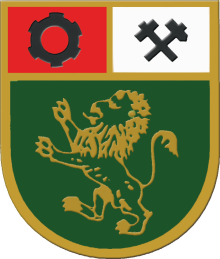 КУЛТУРЕН КАЛЕНДАРНА ОБЩИНА ПАНАГЮРИЩЕ – 2017 ГОДИНАДатаМястоКултурна прояваОрганизаториКОНТАКТИМЕЖДУНАРОДНИ СЪБИТИЯ26, 27, 28 майПлощад„20-ти април”,градПанагюрище,Област ПазарджикСветовно първенствопо фойерверкиза купата на , Панагюрище`2017Община Панагюрище,„Огнена хризантема”-ПанагюрищеР. Костуркова  0357/ 600 78e-mаil: obstina@abv.bg16,17,18  юлиПлощад„20-ти април”,градПанагюрищеОбласт ПазарджикМеждународен младежки танцов фестивал„Пъстър свят”, 2017Община ПанагюрищеМ. Македонска 0357/600 78e-mаil: obstina@abv.bgКУЛТУРНИ ПРОЯВИС НАЦИОНАЛНО ЗНАЧЕНИЕм. март /последната седмица на месеца/Исторически музей,град Панагюрище,Област Пазарджик178 години от рождението на Нешо БончевВръчване на Национална  награда за литературна критика  „Нешо Бончев”Наградата е учреденаот Министерство на културата  иОбщина ПанагюрищеОбщина Панагюрище,Средно училище  „Нешо Бончев”М. Македонска0357/ 600 78e-mail: obstina@abv.bg22-23 априлТеатърДом-паметник,град Панагюрище,Област ПазарджикXIII Национален фестивал за млади изпълнители на българска патриотична песен„Родолюбие”,  2017Община Панагюрище, Център за подкрепа за личностно развитие -Панагюрище    0357/600 78,600 72, 622 72e-mаil:rodolybie_ pan@abv.bg1 майПлощад„20-ти април”град Панагюрище, Област Пазарджик141 години от избухванетона Априлското въстаниеИсторическа възстановка „Мъжество и саможертва”Национален митинг-заряОбщина Панагюрище   Р. Костуркова 0357/ 600 78 e-mаil: obstina@abv.bg2 майМестносттта ОборищеОфициален празник на  община ПанагюрищеВсенародно поклонение – събор на местността ОборищеОбщина Панагюрище Р. Костуркова 0357/ 600 78 e-mаil: obstina@abv.bg7 майНародно читалище „Искра -1872”,с. Попинци,Община Панагюрище,Област ПазарджикНационален фолклорен фестивал„Пъстър, цветен Гергьовден”Народно читалище „Искра -1872”,с. ПопинциД. Шопова  03533/23 28e-mail: chitalishte.iskra@abv.bg31 майОбщинска библиотека„Стоян Дринов”,град Панагюрище, Област ПазарджикНационален литературен конкурс за детска поезия„Стоян Дринов”Конкурс за непубликувана поетична творба за децаОбщина Панагюрище,Общинска  библиотека„Стоян Дринов”Ст. Рапонджиев  0357/ 623 83 e-mail: biblio_pan@yahoo.comСЪБИТИЯС РЕГИОНАЛНО ЗНАЧЕНИЕ13 януариПаметницина руските войни в село Оборище, Община Панагюрище,Област Пазарджик139 години от боеветена руските войскикрай с. Мечка/с. Оборище/и освобождениетона Панагюрския крайОбщина Панагюрище, Кметство  иНародно читалище„Св. Св. Кирил и Методий -1912”,село ОборищеТ. Петрова  0357/600 78e-mаil: obstina@abv.bg18 януариПаметник на Райна Княгиня, къща музей „Райна Княгиня”,град Панагюрище161 години от рождението  на Райна КнягиняОбщина ПанагюрищеИсторически музей,Детска градина „Райна Княгиня”М. Македонска0357/600 78e-mаil: obstina@abv.bghistmuzpan@abv.bg19 февруариТеатърДом-паметник,град Панагюрище144 години от обесванетона Васил ЛевскиОбщина Панагюрище,Исторически музей,Център за подкрепа за личностно развитие,ПанагюрищеМ. Македонска0357/600 78e-mаil: obstina@abv.bghistmuzpan@abv.bg19 февруариПлощадана село Оборище, Община Панагюрище,Област ПазарджикРазиграване на обичая „Рогач”Народно читалище„Св. Св. Кирил и Методий -1912”,село Оборище Т. Петрова 035394/351e-mаil: april_1876@abv.bgм. февруариТеатърДом-паметник,град ПанагюрищеОбщински конкурс за рисунка и макет„Това е България”Център за подкрепа за личностно развитие,ПанагюрищеН. Наплатанова  0357/ 622 72e-mаil: odkpan@abv.bg23 февруариТеатърДом-паметник,град Панагюрище„Младежка сцена”Общински конкурс за рецитация„...И мойте песни все ще се четат”Община ПанагюрищеМ. Македноска0357/600 78e-mаil: obstina@abv.bg26  февруариНародно читалище„Васил Левски - 1925”,село Елшица,Община Панагюрище,Област ПазарджикМаскарадни и кукерски игри в село ЕлшицаНародно читалище„Васил Левски - 1925”,село ЕлшицаГ. Томева  03538/23 28e-mаil: ginkatomeva@abv.bg26 февруариПлощадана село Бъта,Община Панагюрище,Област ПазарджикМаскарадни и кукерски игри в село БътаНародно читалище„Н. Й. Вапцаров – 1927”,  село БътаЖ. Сиводошева  03533/23 28e-mаil: iglika_bata@abv.bg26 февруариПлощадана село Оборище,Община Панагюрище,Област ПазарджикРазиграване на обичая „Рукла“  в село ОборищеНародно читалище„Св. Св. Кирил и Методий -1912”,село ОборищеТ. Петрова035394/351e-mаil: april_1876@abv.bg26 февруариПлощадана село Попинци,Община Панагюрище,Област ПазарджикМаскарадни и кукерски игри в село Попинци - „Джумал”„Пролетни игри около въртяжката”Народно читалище ”Искра-1872”,село ПопинциД. Шопова  03533/23 28e-mail: chitalishte.iskra@abv.bg4 мартПлощадаи стадионна село Баня,Община Панагюрище,Област Пазарджик„Тодоровден по нашенски”Карнавално шествие  и  надбягване с коне и магаретаКметство иНародно читалище „Пробуда - 1872” ,село БаняР. Мутева03536/23 28, 22 21e-mаil; kniga_probuda@abv.bg18 мартНародно читалище„Васил Левски - 1925”,село Елшица,Община Панагюрище,Област Пазарджик„Винария в Елшица”,празник на виното,фолклорна програмаНародно читалище„Васил Левски - 1925”,село ЕлшицаГ. Томева03538/ 23 28e-mаil: ginkatomeva@abv.bgм. мартТеатър Дом -  паметник,град Панагюрище,Област ПазарджикСамостоятелен концертна самодейните колективи приНародно читалище„Св. Боян Княз Български – 2006”, град ПанагюрищеНародно читалище„Св. Боян Княз Български – 2006”,град ПанагюрищеБ. Панчовскиe-mail:knqzboqnb_ski@mail.bg8 априлНародно читалище„Св. Св. Кирил и Методий – 1912”село Оборище,Община Панагюрище,Област ПазарджикРегионален фестивал  за песни, танци и обичаи„Ой, Лазаре, Лазаре”Народно читалище„Св. Св. Кирил и Методий - 1912”,село ОборищеТ. Петрова035394/351e-mаil: april_1876@abv.bg22 априлсело Баня,местността„Манастирчето”,Община Панагюрище,Област ПазарджикИсторическа възстановка „Заклятието на Оборищенци”,с участието на Национално дружество „Традиция”Кметство,Регионален клуб „Традиция”- село.Баня,Народно читалище „Пробуда - 1872”,село БаняР. Мутева03536/ 23 28, 22 21e-mаil; kniga_probuda@abv.bgм. априлТеатърДом-паметник,град  ПанагюрищеОбщински конкурс за хумористична сценка, шарж, анекдот по поводДеня на хумора и шегатаЦентър за подкрепа за личностно развитие,  ПанагюрищеН. Наплатанова0357/ 622 72e-mаil: odkpan@abv.bgм. априлОсновно училище„Двайсти април”,град Панагюрище,Област ПазарджикВръчване на Наградаза краеведческа дейност „Любородие”,учредена  от Община Панагюрищеи Основно  училище„Двайсти  април”Община Панагюрище, Основно  училище„Двайсти  април”,град ПанагюрищеП. Дюлгярова0357/ 600 72e-mаil: obstina@abv.bg8-12 майОбщинска библиотека„Стоян Дринов”град Панагюрище,Област ПазарджикСедмица  на библиотекатаОбщинска библиотека  „Стоян Дринов”,град  ПанагюрищеСт. Рапонджиев0357/623 83e-mail: biblio_pan@yahoo.com18 майИсторически музей,град Панагюрище, Област ПазарджикМеждународен ден на музеитеИсторически музейдоц. д-р Ат. Шопов0357/637 12histmuzpan@abv.bg27 майНародно читалище„Христо Ботев – 1927”,село Левски,Община Панагюрище,Област ПазарджикРегионален певчески фолклорен фестивал„Ха, надпей ме”Народно читалище„Христо Ботев – 1927”,село ЛевскиСв. Караджова03535/23 28e-mail: svetlana34@abv.bg1 юниПлощад„20-ти април”,град Панагюрище,Област ПазарджикМеждународен ден на дететоОбщински празник„Усмихни се с мен”Община ПанагюрищеМ. Македонска0357/ 600 78e-mаil: obstina@abv.bgм. юниПлощад„20-ти април”,ТеатърДом-паметникград Панагюрище,Област ПазарджикЮнски празници на изкуствата„Вдъхновение, настроение, красота”Община ПанагюрищеМ. Македонска0357/ 600 78e-mаil: obstina@abv.bg24 юниМестността „Манастирчето”,село Баня,Община Панагюрище,Област ПазарджикПразник на минералната вода, здравето и дълголетиетоФолклорна програмаи народно веселиеНародно читалище„Пробуда – 1872”и Кметство село БаняР. Мутева03536/ 23 28, 22 21e-mаil; kniga_probuda@abv.bgkmetstvo_bany@mail.bg18 юлиИсторически  музей,град Панагюрище,Област Пазарджик180 години от     рождението на Апостола на свободатаВасил ЛевскиОбщина Панагюрище,Исторически музейМ. Македонска0357/ 600 78e-mаil: obstina@abv.bg,histmuzpan@abv.bgм. юлим. августГрадски парк,град Панагюрище, Област Пазарджик„Музикално лято в парка”Концерт на местни състави и изпълнителиОбщина Панагюрище, читалищата в общинатаМ. Македноска0357/ 600 78e-mаil: obstina@abv.bgм. августПлощад„20-ти април”,град ПанагюрищеКонцерт на популярни поп  и рок изпълнителиОбщина ПанагюрищеМ. Македонска0357/ 600 78e-mаil: obstina@abv.bg19 августПлощада  насело Бъта,Община Панагюрище,Област ПазарджикШести празник на шарената солКулинарен и фолклорен фестивалНародно читалище„Никола Вапцаров –1927”, село БътаЖ. Сиводошева03533/23 28e-mаil: iglika_bata@abv.bg2 септемвриПлощад„20-ти април”,град Панагюрище,Област Пазарджик132 години от политическата демонстрация в Панагюрище, сложила началото на Съединениетона Княжество Българияс Източна РумелияПоклонение и поднасянена цветяОбщина Панагюрище,Исторически музей,Регионален клуб „Традиция”М. Македонска0357/600 78e-mаil: obstina@abv.bgм. септемврисело Баня,Община Панагюрище,Област ПазарджикПленерОбщина ПанагюрищеМ. Македонска0357/600 78e-mаil: obstina@abv.bg30 септемвриНародно читалище „Виделина-1876”,град Панагюрище,Област ПазарджикПарад на духовите  оркестриНародно читалище „Виделина-1876”,град ПанагюрищеИр. Пелтекова0357/620 02e-mail: videlina_1865@abv.bg9 - 15октомвриПлощад„Цар Освободител” и Исторически музей,градПанагюрище,Област Пазарджик105 години  от началото на Балканската война и 100 години от Първата световна войнаОбщина Панагюрище,Исторически музей,Регионален клуб „Традиция”М. Македонска 0357/ 600 78e-mаil: obstina@abv.bg,histmuzpan@abv.bg20 октомвриКъща музей„проф. Марин Дринов”,градПанагюрище,Област Пазарджик179 години от рождението на проф. Марин Дринов,създател на българската историческа наука,пръв председател на БКД и пръв министър на народната просвета в освободена БългарияОбщина Панагюрище, Исторически музей,Основно училище„Проф. Марин Дринов”М. Македонска0357/ 600 78e-mаil: obstina@abv.bgм. ноемвриТеатърДом-паметник, Исторически музей,Общинска библиотека„Стоян Дринов”,Читалищата в община ПанагюрищеДни на духовността,посветенина народните будители, включващи изложба, представяне на книги, театрална постановка, дискусионно студио и ученически конкурсиОбщина Панагюрище,Исторически музей,Общинска библиотека„Стоян  Дринов”,ЦПЛР -Панагюрище,читалищата в община ПанагюрищеМ. Македонска0357/ 600-78e-mаil: obstina@abv.bgм. ноемвриТеатърДом-паметник,град Панагюрище,Област Пазарджик„Изкуство спанагюрски дъх”изложби, литературни вечери и концертина местни авториОбщина ПанагюрищеМ. Македонска0357/ 600 78e-mаil: obstina@abv.bgм. декемвриПлощад„20-ти април”,град Панагюрище,Област ПазарджикЗапалване светлинитена  Коледната елхаОбщина Панагюрище,град ПанагюрищеМ. Македонска0357/ 600 78e-mаil: obstina@abv.bgм. декемвриПлощад„20-ти април”,град Панагюрище,Област Пазарджик„Панагюрска коледна   наздравица”Фолклорна програма и народно веселиеОбщина Панагюрище, читалищата в общинатаМ. Македонска0357/ 600 78e-mаil: obstina@abv.bgЧЕСТВАНЕ НА КРЪГЛИ ГОДИШНИНИ1 априлНародно читалище „Св.Св.Кирил и Методий-1912”,с. Оборище,Община Панагюрище,Област Пазарджик105 години от създаването на Народно читалище „Св.Св.Кирил и Методий-1912” с. ОборищеНародно читалище „Св.Св.Кирил и Методий-1912”,с. ОборищеТ. Петрова035394/351e-mаil: april_1876@abv.bgм. априлИсторически музей,град Панагюрище,Област Пазарджик185 години от рождението на  Петър Щърбанов,член на Привременното правителство по време на Априлското въстаниеИсторически музейдоц. д-р Ат. Шопов0357/ 637 21,  600 78e-mаil: obstina@abv.bg,histmuzpan@abv.bg25 априлНародно читалище „Н. Й. Вапцаров- 1927”, с. Бъта,Община Панагюрище,Област Пазарджик90 години от създаването наНародно читалище„Н. Й. Вапцарво-1927”,с. Бъта  и 65 години Фолклорен ансамбъл „Иглика”Народно читалище „Н. Й. Вапцарво-1927”,с. БътаЖ. Сиводошева  03533/23 28e-mаil: iglika_bata@abv.bg12 юлиИсторически музей,град Панагюрище,Област Пазарджик200 години от рождението и 130 години от смъртта на Сава Радулов – възрожденец и книжовникИсторически музейдоц. д-р Ат. Шопов0357/ 600 78, 637 12e-mаil: obstina@abv.bg,histmuzpan@abv.bg 21 октомвриНародно читалище „Искра-1872”,с. Попинци,Община Панагюрище,Област Пазарджик145 години от създаването на Народно читалище „Искра-1872”,с. Попинци Народно читалище „Искра-1872” ,с. ПопинциД. Шопова03533/23 28e-mail: chitalishte.iskra@abv.bg26 октомвриИсторически музей,град Панагюрище,Област Пазарджик165 години от рождениетои 140 години  от  смъртта на  Павел Бобеков –български революционер, председател на Военния съвет в Панагюрище и хилядник по време на Априлското въстание в IV революционен окръг, книжовник и общественикОбщина   Панагюрище,Исторически музейдоц. д-р Ат. Шопов  0357/ 600 78, 637 12e-mаil: obstina@abv.bg,histmuzpan@abv.bg27 октомвриНародно читалище „Христо Ботев -1927”,с. Левски,Община Панагюрище,Област Пазарджик90  години от създаването на Народно читалище „Христо Ботев -1927”,  с. ЛевскиНародно читалище „Христо Ботев -1927”,  с. Левски Св. Караджова03535/ 22 21, 23 28e-mail: svetlana34@abv.bg28 октомвриНародно читалище „Пробуда - 1872”, с. Баня,Община Панагюрище,Област Пазарджик110 години от създаването на Народно читалище „Пробуда  - 1872”, с.БаняНародно читалище „Пробуда - 1872” ,с. БаняР. Мутева03536/ 23 28, 22 21e-mаil; kniga_probuda@abv.bg